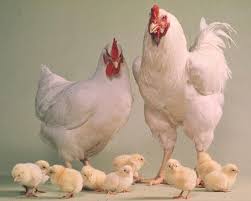 Звіт  підготовлений  відділом  маркетингу  та  аналітикиАсоціації «Союз птахівників України» , 2018 рік.http://www.poultryukraine.com/  Баланс попиту та пропозиції  м’яса та м’ясопродуктів  в УкраїніЗа 9 місяців 2018 року в Україні було вироблено 1 636,9 тис. тонн м’яса всіх видів, що  на 4,8 тис. тонн більше порівняно із відповідним періодом минулого року. Падіння пов’язано зі зменшенням виробництва яловичини і телятини (-4,7%)  та свинини (-4,1%). Виробництво м’яса птиці в Україні  зросло: на 4,3%.За інформацією органів статистики, станом на 01.10.2018 року порівняно з відповідною датою минулого року поголів’я ВРХ скоротилося на 4,1% або 166,3 тис. голів  (до 3 861,7 тис. гол), свиней – на 4,0% або 271,2 тис. голів (до 6 462,6 тис. гол).  Поголів’я птиці зросло на 2,2% або 5071,1  тис. голів   (до 238 815,8  тис. гол).  Експорт м’яса та м’ясопродуктів  у січні-вересні  склав 294  тис. тонн (на 26 тисяч тонн більше ніж минулого року), імпорт склав 209 тис. тонн (на 53 тисячі тонн більше).Провідною позицією вітчизняного експорту є м’ясо птиці, частка якого у загальних обсягах становить  83,0%, або 244 тис. тонн. Порівняно з минулим роком експорт м’яса птиці збільшився на 15,1%. Найбільшим попитом українське м'ясо на даний момент користується в Нідерландах, Іраку, Словаччині та Азербайджані.Експорт яловичини склав 40 тис. тонн, що  на 2 тис. тонн менше ніж минулого року. Експорт свинини за підсумками 9 місяців 2018 року скоротився в 2,3 рази в порівнянні з відповідним періодом 2017 року — до           4 тис. тонн. Основними імпортерами яловичини та свинини є країни колишнього СРСР – Білорусь, Грузія, Казахстан, Молдова, Азербайджан.М’ясний імпорт представлений м'ясом птиці та свининою. Імпорт м'яса птиці збільшився на 25% до 101 тис. тонн. Імпорт свинини в Україну зріс на 51% — до 92 тис. тонн. Імпорт яловичини склав 11 тис.тон, це на 2 тис. тонн більше ніж за аналогічний період минулого року. Імпортується м'ясна продукція, переважно, із країн ЄС (Польщі, Німеччини, Данії та Угорщини). Частка імпорту у внутрішньому продовольчому споживанні склала 14%. У структурі споживання м’яса українцями за перші сім місяці року найбільш вагомою залишається частка птиці — 49% та свинини – 40%, на яловичину та інші види м’яса  припадає всього 11%. СТРУКТУРА СПОЖИВАННЯ  М’ЯСАЗагальне поголів’я за видами та категоріями господарств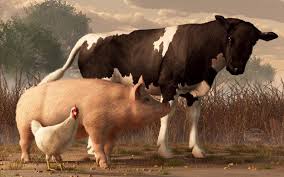        За інформацією органів статистики, станом на 01.10.2018 року порівняно з відповідною датою минулого року поголів’я ВРХ скоротилося на 4,1% або 166,3 тис. голів  (до 3 861,7 тис. гол), свиней – на 4,0% або 271,2 тис. голів (до 6 462,6 тис. гол).  Поголів’я птиці зросло на 2,2% або 5071,1  тис. голів   (до 238 815,8  тис. гол).  Станом на 1жовтня 2018 року						                  	(тис. голів)		  Джерело: Державний комітет статистики  УкраїниПоголів’я птиці всіх видів по областях України Станом на 1 жовтня 2018 року чисельність птиці всіх видів в Україні склала 238 815,8 тис. голів. Лідируючі області: Вінницька – 31 663,4  тис. голів,   Київська –   29 144,6 тис. голів, Черкаська –        27 248,9   тис. голів, Дніпропетровська –  20 607,9  тис. голів.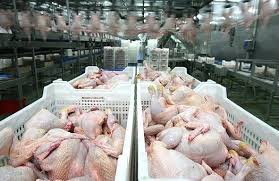 У сільськогосподарських підприємствах чисельність склала 117 808,0 тис. голів. Провідними областями є: Вінницька – 21 493,1 тис. голів,  Черкаська – 20 543,5 тис. голів,  Київська – 19 300,3 тис. голів, Дніпропетровська – 15 164,1 тис. голів.У господарствах населення поголів’я птиці всіх видів склало 		121 007,8  тис. голів. Лідери серед областей:  Вінницька 10 170,3   тис. голів, Київська – 9 844,3  тис. голів, Львівська – 8 133,0 тис. голів,  Житомирська –  7 848,1 тис. голів.тисяч голів...1 Дані не оприлюднюються з метою забезпечення виконання вимог Закону України "Про державну статистику" щодо конфіденційності інформації.	Джерело: Державний комітет статистики  УкраїниВиробництво  м’яса по видах та категоріях господарств 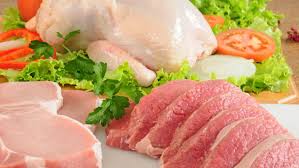   За січень-вересень 2018 року в Україні було вироблено  1636,9 тис.  тонн м’яса всіх видів у забійній вазі, що на 4,8 тис. тонн  більше ніж за аналогічний період минулого року.  Промислове виробництво м’яса всіх видів збільшилось на 1,6%  відносно 2017 року і склало  1 122,3 тис. тонн.  Господарства населення виробили 514,6 тис. тонн, це на 2,5% менше ніж минулого року.  В загальній структурі виробництва м‘яса промисловими підприємствами складає 68,6%.тисяч тонн, забійна вагаДжерело: Державний комітет статистики  УкраїниВирощування  птиці  свійської  сільськогосподарськими  підприємствами У великих і середніх сільськогосподарських підприємствах було вирощено  1 074 528  тонн птиці всіх видів у живій масі.ТОП-5 областей з вирощування птиці: Вінницька – 295 930 тонн, Черкаська – 273 706 тонн,  Дніпропетровська – 180 678 тонн, Київська 116 992 тонн, Волинська – 62 322 тонн.               тонн, жива маса"1  Cільськогосподарські підприємства, які утримують від 30 голів великої рогатої худоби, свиней, овець та кіз, 10 голів коней, 2000 голів птиці всіх видів. / 				"2 Дані наведено без урахування тимчасово окупованої території Автономної Республіки Крим, м. Севастополя та частини зони проведення антитерористичної операції. / 				"3 Дані не оприлюднюються з метою забезпечення виконання вимог Закону України ""Про державну статистику"" щодо конфіденційності статистичної інформації. / Реалізація на забій птиці у  сільськогосподарських підприємствах За даними Державного комітету статистики України у січні-вересні 2018 року було реалізовано на забій 431 238,2 тис. голів птиці у живій вазі. Відносно минулого року цей показник вище на 3,5%..  1 Cільськогосподарські підприємства, які утримують від 30 голів великої рогатої худоби, свиней, овець та кіз, 10 голів коней, 2000 голів птиці всіх видів. / 2 Дані наведено без урахування тимчасово окупованої території Автономної Республіки Крим, м. Севастополя та частини зони проведення антитерористичної операції. / 3 Дані не оприлюднюються з метою забезпечення виконання вимог Закону України "Про державну статистику" щодо конфіденційності статистичної інформації. / Індекси споживчих цін на товари та послуги(до відповідного місяця попереднього року)                                                                                                                                                                                   у відсотках Джерело: Державний комітет статистики  УкраїниМоніторинг середніх споживчих цін на птицю (тушки курячі)             гривень за кілограмСередні ціни виробників на м'ясо та м’ясопродукти           (грн./тонн)¹ Без урахування тимчасово окупованої території Автономної Республіки Крим, м. Севастополя та частини зони проведення антитерористичної операції.Господарства усіх категорійГосподарства усіх категорійГосподарства усіх категорійСільськогосподарські 
підприємстваСільськогосподарські 
підприємстваСільськогосподарські 
підприємстваГосподарства населенняГосподарства населенняГосподарства населення201820172018 
у % до
 2017201820172018
у % до
 2017201820172018 
у % до
 2017ВРХ3861,74028,095,91164,71202,996,82697,02825,195,5Корови2017,92090,196,5472,3476,999,01545,61613,295,8Свині6462,66733,896,03430,93427,4100,13031,73306,491,7Вівці та кози1515,81565,696,8189,8192,298,81326,01373,496,5Птиця свійська238815,8233744,1102,2117808,0113906,2103,4121007,8119837,9101,0Господарства усіх категорійГосподарства усіх категорійГосподарства усіх категорійСільськогосподарські підприємстваСільськогосподарські підприємстваСільськогосподарські підприємстваГосподарства населенняГосподарства населенняГосподарства населення201820172018
у % до 
2017201820172018
у % до 
2017201820172018
у % до 
2017Україна238815,8233744,1102,2117808,0113906,2103,4121007,8119837,9101,0Вінницька31663,430481,5103,921493,120112,2106,910170,310369,398,1Волинська9335,09221,1101,25142,65090,4101,04192,44130,7101,5Дніпропетр.20607,920076,8102,615164,114806,2102,45443,85270,6103,3Донецька5966,74086,4146,03438,01708,4201,22528,72378,0106,3Житомирська8518,38304,3102,6670,2519,7129,07848,17784,6100,8Закарпатська4847,94935,698,2…2…2…2…2…2…2Запорізька5376,25628,895,52660,32973,989,52715,92654,9102,3Івано-Франківська5767,14335,2133,02320,1880,7263,43447,03454,599,8Київська29144,631355,193,019300,322448,086,09844,38907,1110,5Кіровоградська6588,96466,4101,921,126,380,26567,86440,1102,0Луганська1394,81211,5115,1…2…2…2…2…2…2Львівська12338,911971,7103,14205,94102,1102,58133,07869,6103,3Миколаївська3140,63233,697,1718,6652,1110,22422,02581,593,8Одеська3856,34830,179,8179,3195,991,53677,04634,279,3Полтавська6708,56554,7102,32742,72688,1102,03965,83866,6102,6Рівненська8383,58423,499,52261,42318,897,56122,16104,6100,3Сумська6787,86315,1107,51482,61120,8132,35305,25194,3102,1Тернопільська6102,05897,3103,52018,61699,4118,84083,44197,997,3Харківська9495,28389,0113,23200,42119,1151,06294,86269,9100,4Херсонська8422,210032,983,93755,25003,875,04667,05029,192,8Хмельницька8538,88806,397,05314,55693,293,33224,33113,1103,6Черкаська27248,924929,2109,320543,518596,9110,56705,46332,3105,9Чернівецька3835,23759,9102,0751,0713,5105,33084,23046,4101,2Чернігівська4747,14498,2105,5240,2228,8105,04506,94269,4105,6ГОСПОДАРСТВА ВСІХ КАТЕГОРІЙ,  ВИРОБНИЦТВОЖива маса птиці свійськоїЖива маса птиці свійськоїЖива маса птиці свійськоїЖива маса птиці свійськоїусього у тому числіу тому числіу тому числіусього одержаного приплоду молоднякуприросту 
тварин від відгодівлі тварин, 
які здохлиУкраїна107452818283108685333149Вінницька29593056092937103434Волинська62322856640272561Дніпропетровська18067835691822915417Донецька4497544601173Житомирська14292150072Закарпатська53746–Запорізька68701916949270Івано-Франківська1347514213929596Київська11699227991220597877Кіровоградська5411442Луганська79–834Львівська439169644353533Миколаївська7549269230Одеська2421524618Полтавська21762362104164Рівненська163172116503207Сумська5937216401499Тернопільська622326323102Харківська1919133319748891Херсонська2648434632189Хмельницька102807111541732Черкаська27370642132757676274Чернівецька10412310512103Чернігівська34703481Кількість тварин, які були реалізовані 
на забій, тис. голів / Кількість тварин, які були реалізовані 
на забій, тис. голів / Середня жива маса тварини, 
яка була реалізована на забій, кілограмів /Середня жива маса тварини, 
яка була реалізована на забій, кілограмів /20182018 у % до / 
% 2017 20182018 у % до / 
% 2017 Україна431238,2103,52,4102,3Вінницька122485,9107,52,4103,5Волинська30348,2109,82,091,5Дніпропетровська74942,5100,12,498,4Донецька1756,992,42,2114,6Житомирська544,492,02,181,1Закарпатська…3…3…3…3Запорізька2557,381,72,3122,9Івано-Франківська3443,1593,53,352,1Київська40565,989,42,8109,9Кіровоградська19,1129,80,771,0Луганська…3…3…3…3Львівська16090,6111,12,3102,3Миколаївська429,997,31,595,2Одеська101,8213,91,574,0Полтавська48,936,42,9148,8Рівненська5940,8117,02,498,1Сумська1053,395,65,2125,0Тернопільська1973,5111,12,5115,6Харківська6551,781,02,6107,5Херcонська1105,8166,11,6112,0Хмельницька5833,6154,01,782,4Черкаська114445,7102,32,4103,9Чернівецька797,4107,711,194,4Чернігівська60,6156,72,2139,8Столбец1CіченьЛютийБерезеньКвітеньТравеньЧервеньЛипеньСерпеньВересеньІндекс споживчих цін114,1114,0113,2113,1111,7109,9108,9109,0108,9Продукти харчування та безалкогольні напої117,9117,3117,3117,2113,7109,5107,1107,1106,7Продукти харчування118,4117,9117,9117,7114,1109,8107,2107,1106,8Хліб і хлібопродукти110,7109,6108,7108,6108,4108,8109,3109,3111,0Хліб120,4118,4117,6118,0117,8117,7117,8117,1119,2Макаронні вироби109,6109,9109,8109,7109,9110,5110,4110,4112,1М’ясо та м’ясопродукти129,7126,6125,9126,1122,3117,5112,0110,0109,3Риба та продукти з риби100,6101,7103,4103,9104,2104,5105,7105,7107,5Молоко, сир та яйця121,2123,0123,4125,9125,5120,4119,7117,0114,3Молоко120,9118,5117,7117,0116,6116,4114,9113,1112,9Сир і м’який сир (творог)118,1116,0114,7114,4113,7113,5113,3112,5112,0Яйця127,8150,9161,7193,0201,7153,8156,1140,2122,2Олія та жири118,9117,1116,9116,0115,2114,1112,1110,6108,8Масло119,3116,0116,2116,3116,3117,0115,4113,9113,7Олія соняшникова104,0104,0103,5102,9102,4102,4102,5102,5102,8Інші їстівні тваринні жири155,7153,6152,8149,2145,8138,2129,6124,2115,2Фрукти139,3143,8140,6132,0115,799,890,089,587,2Овочі120,7119,4125,6123,1102,487,184,095,897,7Цукор91,287,684,082,280,179,581,581,481,7Безалкогольні напої106,4105,6105,5105,5105,5105,4105,4105,2105,3Алкогольні напої, тютюнові вироби120,6120,2120,2120,5119,4118,3118,5117,9115,7Алкогольні напої111,4111,3111,3111,3111,4110,9111,2110,9108,1Тютюнові вироби135,6134,3133,7133,3129,4126,2125,3123,8122,4Одяг і взуття101,4101,4100,5101,7102,4102,5102,2102,0101,8Житло, вода, електроенергія, газ та інші види палива110,7110,9106,0105,6104,9104,7104,6104,8104,6Утримання та ремонт житла108,7109,5110,0110,2110,5110,4110,5111,2111,5Водопостачання120,6122,8123,4121,4114,9112,1113,3112,3112,7Каналізація115,6117,1117,3116,0112,2110,6112,2111,7111,6Утримання будинків та прибудинкових територій152,7152,1148,1141,6137,2128,7123,6124,1122,2Електроенергія128,1128,1100,0100,0100,0100,0100,0100,0100,0Природний газ101,2101,2101,2101,2100,3100,2100,2100,1100,0Гаряча вода, опалення103,4103,4103,4103,5103,2103,2103,2103,5103,6Предмети домашнього вжитку, побутова техніка та поточне утримання житла103,7104,8105,5105,6106,1106,3106,4106,8106,7Меблі та предмети обстановки, килими та інші види покриттів для підлоги108,3109,7110,3110,8111,1111,0110,8110,7110,1Домашній текстиль104,3104,4104,9105,1104,7104,7104,9105,1105,0Побутова техніка104,0105,1105,7105,6105,7105,8105,8106,2106,0Охорона здоров’я108,4108,7109,2109,3109,2108,7108,2108,1108,9Фармацевтична продукція, медичні товари та обладнання106,9107,4108,1108,3108,3107,8107,2107,2107,9Амбулаторні послуги115,6114,5114,6113,7114,0113,4112,8112,5113,0Транспорт117,1116,5114,9113,6113,7114,6115,4116,2117,7Купівля транспортних засобів106,1105,5104,0103,3102,9102,9102,4103,1105,1Паливо та мастила121,8121,9118,9116,7116,5118,1119,0119,7122,7Транспортні послуги120,7119,5118,8118,2118,8119,4121,2123,2123,6Залізничний пасажирський транспорт106,6107,1107,0107,3108,6115,6108,5108,7106,9Автодорожній пасажирський транспорт122,4121,2120,2119,6120,0119,8122,6124,8125,3Зв’язок111,7111,9109,9108,4108,7109,0108,9109,0110,9Телефонні і телефаксові послуги112,4113,1111,1111,3112,0112,5112,5112,5113,2Відпочинок і культура105,2104,6104,8104,6104,3103,7103,7104,2104,5Аудіотехніка, фотоапаратура та обладнання для обробки інформації100,499,899,598,998,297,096,496,396,8Послуги відпочинку та культури118,3115,2114,7114,6115,3114,3113,8114,3114,9Газети, книжки та канцелярські товари104,4104,6104,7104,8104,8104,7104,9105,1105,5Освіта115,3115,3115,3115,3115,2115,3115,4115,4113,3Дошкільна та початкова освіта112,7114,0113,8113,6113,3112,6113,3113,7114,6Середня освіта120,1120,1120,0119,8119,8119,8119,8119,8117,2Вища освіта114,6114,6114,6114,6114,6114,6114,6114,6112,9Ресторани та готелі117,0116,9116,9117,1116,4115,9115,3114,7113,7Різні товари та послуги108,0108,0109,3109,3109,2108,8109,4109,3109,8РегіониСіченьЛютийБерезеньКвітеньТравеньЧервеньЛипеньСерпеньВересеньВінницька55,2455,4155,6255,6555,6655,6655,2055,4659,11Волинська55,6553,9753,9854,7755,6655,2755,3257,1060,09Дніпропетровська52,7952,0153,1052,5053,8253,0953,1054,0855,35Донецька56,6855,8356,3357,1456,6856,7457,8558,8661,32Житомирська55,4954,6155,4156,2756,8055,6954,7255,6458,84Закарпатська56,6156,3155,8155,9056,1456,3956,0456,8659,70Запорізька52,9850,4751,0554,9953,5253,4353,5353,5156,08Івано-Фран.53,9752,5152,4753,1653,3852,3152,7853,7057,86Київська53,9253,8852,8454,7553,3454,0754,3355,4458,37Кіровоградська56,0155,8956,3656,5256,1756,0455,8356,7359,73Луганська55,0954,2253,0756,6355,1855,1555,8057,7359,73Львівська53,2851,3851,7252,4051,0551,3851,7552,2456,10Миколаївська56,0453,5254,4555,3955,0755,7853,9855,7558,40Одеська56,6156,3656,6756,9156,6955,3954,8255,5659,61Полтавська55,3556,0455,5155,5454,7954,4654,0256,4758,75Рівненська53,5853,7654,2153,8553,6453,5054,4254,7958,15Сумська56,0855,6055,4056,4756,6857,2657,3757,8460,51Тернопільська51,3552,2752,5454,5054,3854,5955,2655,4457,79Харківська52,0350,1051,5754,0653,5752,7652,9752,4056,72Херсонська56,2355,0955,2257,3456,1855,9256,6157,8760,81Хмельницька55,2654,8653,7055,7454,8555,1355,7356,0959,58Черкаська52,9450,7851,0952,7953,2252,6152,6454,0255,97Чернівецька56,5657,5555,3955,9456,7455,9956,2959,0360,01Чернігівська54,5153,6453,8456,7856,7456,4756,0156,6159,67м. Київ56,5853,0754,9355,9955,0156,7456,8356,9860,02Україна54,8653,7254,0855,1754,8154,7854,9055,6958,62Назва товаруСіченьЛютийБерезеньКвітеньТравеньЧервеньЛипеньСерпеньВересеньизм., % (вер/серп)М’ясо великої рогатої худоби свіже чи охолоджене67 26269 92268 91368 75767 35666 74366 07465 83466 3670,8%М’ясо свиней свіже чи охолоджене65 86765 12065 68369 34365 79066 11165 83467 61170 0183,6%М’ясо свійської птиці свіже чи охолоджене42 15341 40642 48442 45237 98838 50335 69236 24137 1422,5%Вироби ковбасні варені, сосиски, сардельки65 39466 42966 91367 34767 27667 28767 63067 61168 8671,9%Ковбаси напівкопчені89 70891 82492 65293 23793 06093 30193 70194 16096 1672,1%